                                                   #книговички2019
	Алексеевская межпоселенческая районная детская библиотека приняла участие в Международной акции «Книговички». Инициаторы и организаторы Акции МБУК г. о. Самара «Централизованная система детских библиотек». В зале царила атмосфера предстоящего, любимого всеми праздника, Нового года. Ребята групп "Солнышко», «Сказка», «Теремок» детского сада «Солнышко» познакомились с замечательной сказкой датского писателя Г.Х. Андерсена «Ель». Дети внимательно слушали, выполняли интерактивные задания по прочитанной книге. А затем,  мы создали  оригинальные поделки по мотивам выбранной книги и украсили свою елочку. 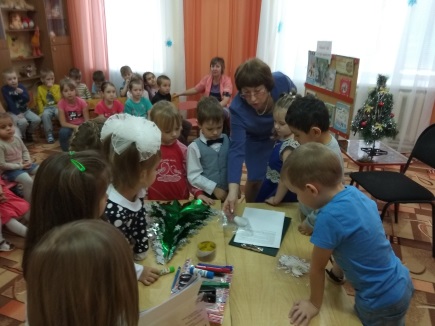 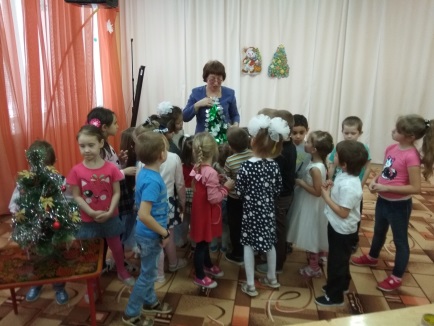 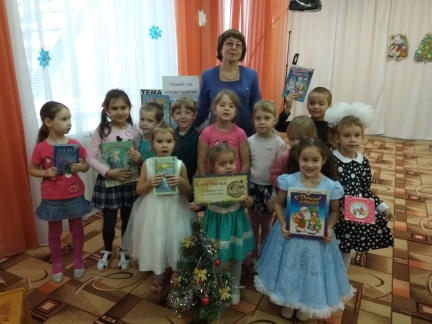 